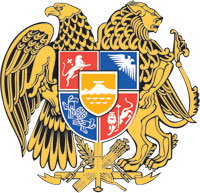 ՀԱՅԱՍՏԱՆԻ  ՀԱՆՐԱՊԵՏՈՒԹՅԱՆ  ԿԱՌԱՎԱՐՈՒԹՅՈՒՆՈ  Ր  Ո  Շ  Ո Ւ  Մ24 նոյեմբերի 2022 թվականի N          -ԱԳՈՒՅՔ ՆՎԻՐԵԼՈՒ ՄԱՍԻՆ------------------------------------------Հիմք ընդունելով Հայաստանի Հանրապետության քաղաքացիական օրենսգրքի 594-րդ հոդվածը, «Պետական գույքի կառավարման մասին» Հայաստանի Հանրապետության օրենքի 22-րդ հոդվածի 1-ին մասի 3-րդ կետը և 25-րդ հոդվածի 2-րդ մասը՝ Հայաստանի Հանրապետության կառավարությունը   ո ր ո շ ու մ   է.1. Հայաստանի Հանրապետության Ազգային ժողովի աշխատակազմի հաշվեկշռում հաշվառված 59 միավոր շարժական գույքը (այսուհետ՝ գույք) նվիրել Հայաստանի Հանրապետության Գեղարքունիքի մարզի Վարդենիս համայնքին՝ համաձայն հավելվածի։2. Առաջարկել Հայաստանի Հանրապետության Ազգային ժողովի աշխատակազմի ղեկավար-գլխավոր քարտուղարին՝ սույն որոշումն ուժի մեջ մտնելուց հետո մեկամսյա ժամկետում Հայաստանի Հանրապետության Գեղարքունիքի մարզի Վարդենիս համայնքի ղեկավարի հետ կնքել նվիրատվության պայմանագիր՝ դրանում նախատեսելով դրույթ, որ պայմանագրի կնքման և սույն որոշման 1-ին կետում նշված գույքի հանձնման-ընդունման աշխատանքների հետ կապված ծախսերը ենթակա են իրականացման Վարդենիս համայնքի միջոցների հաշվին։3. Հայաստանի Հանրապետության Ազգային ժողովի աշխատակազմի ղեկավար-գլխավոր քարտուղարին՝ սույն որոշման 2-րդ կետում նշված պայմանագիրը կնքելուց հետո մեկամսյա ժամկետում ապահովել սույն որոշման 1-ին կետում նշված գույքի հանձնման-ընդունման աշխատանքների կատարումը։ՀԱՅԱՍՏԱՆԻ ՀԱՆՐԱՊԵՏՈՒԹՅԱՆ                           ՎԱՐՉԱՊԵՏ			                                Ն. ՓԱՇԻՆՅԱՆ   Երևան          Հավելված             ՀՀ կառավարության 2022 թվականի				                                 նոյեմբերի 24-ի N           -Ա որոշմանՑ Ա Ն Կ ՀԱՅԱՍՏԱՆԻ ՀԱՆՐԱՊԵՏՈՒԹՅԱՆ ԳԵՂԱՐՔՈՒՆԻՔԻ ՄԱՐԶԻ ՎԱՐԴԵՆԻՍ ՀԱՄԱՅՆՔԻՆ ՆՎԻՐՎՈՂ ԳՈՒՅՔԻՀԱՅԱՍՏԱՆԻ  ՀԱՆՐԱՊԵՏՈՒԹՅԱՆ  ՎԱՐՉԱՊԵՏԻ  ԱՇԽԱՏԱԿԱԶՄԻ                  ՂԵԿԱՎԱՐ	                                                    Ա. ՀԱՐՈՒԹՅՈՒՆՅԱՆNNը/կԳույքի անվանումըԳույքի համարըՁեռքբերման  տարեթիվըՀամախառն հաշվեկշռային     արժեքը                (դրամ)Հաշվեկշռային արժեքը               (դրամ)Հայաստանի Հանրապետության Ազգային ժողովՀայաստանի Հանրապետության Ազգային ժողովՀայաստանի Հանրապետության Ազգային ժողովՀայաստանի Հանրապետության Ազգային ժողովՀայաստանի Հանրապետության Ազգային ժողովՀայաստանի Հանրապետության Ազգային ժողով1.Աթոռ մետաղական0010930520144,760.001,809.452.Աթոռ մետաղական0010928720144,760.001,809.453.Աթոռ մետաղական0010927520144,760.001,809.454.Աթոռ մետաղական0010896320124,165.001,219.255.Աթոռ մետաղական0011523720187,250.004,837.096.Աթոռ մետաղական0010871720134,165.001,219.257.Աթոռ մետաղական0010871620134,165.001,219.258.Աթոռ մետաղական0010841520124,165.001,219.259.Աթոռ մետաղական0010828920124,165.001,219.2510.Աթոռ մետաղական0011523620187,250.004,837.0911.Աթոռ մետաղական0010828720124,165.001,219.2512.Աթոռ մետաղական0010799520134,165.001,219.2513.Աթոռ մետաղական0010797720134,165.001,219.2514.Աթոռ մետաղական0010797620134,165.001,219.2515.Աթոռ մետաղական0010695020134,165.001,219.2516.Աթոռ մետաղական0010694920134,165.001,219.2517.Աթոռ մետաղական0010660520134,165.001,219.2518.Աթոռ մետաղական0010660420134,165.001,219.2519.Աթոռ մետաղական0010871820134,165.001,219.2520.Աթոռ մետաղական0010828820124,165.001,219.2521.Գորգ 3x4 մ00102064198610,000.000.0022.Գորգ 3x4 մ00101987198640,000.000.0023.Գորգ 3x4 մ001070502010110,000.000.0024.Գորգ 3x4 մ00111592198640,000.000.0025.Գորգ 3x4 մ00109074198640,000.000.0026.Գորգ 3x4 մ00109073198640,000.000.0027.Գորգ 3x4 մ00109689198650,000.000.0028.Գորգ 3x4 մ00104734198645,000.000.0029.Գրապահարան00101648201235,000.0010,245.9130.Զգեստապահարան00100820198615,000.000.0031.Լրագրասեղան00101183200812,000.000.0032.Համակարգիչ-մոնիտոր Shuttle Atom D510 1.66 GHz00105890201072,591.000.0033.Համակարգիչ-մոնիտոր Shuttle Atom D510 1.66 GHz00106180201072,591.000.0034.Համակարգիչ-մոնիտոր Shuttle Atom D510 1.66 GHz00101055201072,591.000.0035.Պահարան00100785198635,000.000.0036.Պահարան00104620198635,000.000.0037.Պահարան00104621198640,000.000.0038.Սեղան դիմադիր0011194719865,500.000.0039.Սեղան դիմադիր0010265419865,500.000.0040.Սեղան դիմադիր0011147019865,500.000.0041.Սեղան խորհրդակցության00103224198611,000.000.0042.Սեղան խորհրդակցության00103223198611,000.000.0043.Սեղան կողադիր0010759919863,000.000.0044.Սեղան համակարգչի00103005200612,000.000.0045.Տպիչ Canon LBP 6030B00114281201752,800.0020,434.0146.Տպիչ Xerox Phaser 301000106460201225,147.000.0047.Տպիչ Xerox Phaser 301000101332201225,147.000.0048.Հեռուստացույց LG 21FC2RGE-TY0010481319963,000.000.0049.Հեռուստացույց LG 21FC1RE00108788200715,000.000.0050.Ջահ (բռա)Փոքրարժեք1986115.000.0051.Ջահ (բռա)Փոքրարժեք1986115.000.0052.Ջահ (բռա)Փոքրարժեք1986115.000.0053.Ջահ (բռա)Փոքրարժեք1986115.000.0054.Ջահ (բռա)Փոքրարժեք1986115.000.0055.Ջահ (բռա)Փոքրարժեք1986115.000.0056.Ջահ (բռա)Փոքրարժեք1986115.000.0057.Ջահ (բռա)Փոքրարժեք1986115.000.0058.Ջահ (բռա)Փոքրարժեք1986115.000.0059.Ջահ (բռա)Փոքրարժեք1986115.000.00